NAME:     Sue Morgan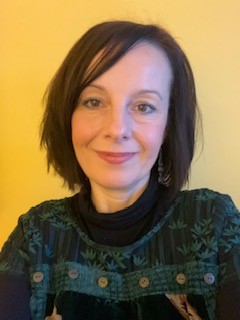 TYPE OF GOVERNOR: COMMUNITYTERM OF OFFICE:  From March 2021ATTENDANCE RECORD:  Termly Meetings:2020-2021: 100%SPECIFIC ROLES & RESPONSIBILITIES:   SUB COMMITTEE:  Teaching & Learning sub-committee; Full committee  DECLARATIONS OF BUSINESS INTERESTS:  Director of Sanders Group – Action Coach Business CoachingEmployee of Victim SupportWHY I HAVE CHOOSEN TO BE A GOVERNOR OF THE EAST STAFFORDSHIRE & TAMWORTH PRUs FEDERATION:Following a career in Health and Social Care, and recent experience working for the Education Endowment Foundation, I am keen to support the Federation to narrow the gap in attainment for pupils from disadvantaged backgrounds. Helping the schools to provide high quality teaching, nurture and tailored support, to ensure all pupils learn and thrive during their time at the schools. As a governor, I aim to provide support and challenge, and utilise my skills and knowledge in evidence based practice, leadership and quality management to support the federation to respond to the needs of pupils, and to provide a safe and supportive environment for staff and pupils.